Registration Form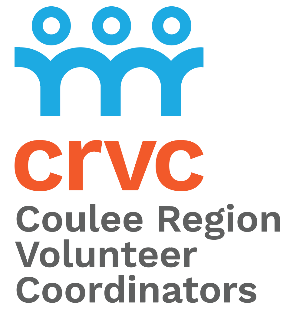 When: Wednesday, April 17, 2024 Where: Cargill Room at the Waterfront332 Front Street South, La Crosse, WI 54601Doors open at 7:45 am, Program starts at 8:30 amParking: Feel free to park in the Riverside Municipal Parking RampOrganization ___________________________________________________________________Address _______________________________________________________________________City, State, Zip Code _____________________________________________________________Contact Person ______________________________ Title ______________________________Phone ____________________________ Email _______________________________________Individuals attending breakfast 					        Volunteer      Staff1 ________________________________________________________ __________ _________2 ________________________________________________________ __________ _________3 ________________________________________________________ __________ _________4 ________________________________________________________ __________ _________5 ________________________________________________________ __________ _________6 ________________________________________________________ __________ _________7 ________________________________________________________ __________ _________8 ________________________________________________________ __________ _________Number of attendees _____________ at $10 per person = $ _______________**If you have 8 people in attendance, we will reserve a table for you labeled with yourorganization’s name, and a limit of two tables per organization, please. Tables will not bereserved for groups of less than 8 people.
Reserve table: Y / NSpecial dietary requests (Gluten Free/Diabetic) ____________________________________Registration deadline: Wednesday, March 15, 2024Note: Volunteer Coordinators who have registered their guests/volunteers will be sent an email before thebreakfast, letting them know their table number, and requesting they come early to help their volunteers withsigning up for door prizes, locating tables, etc.Please print and mail the completed registration form with your payment, we are unable to accept debit or creditcards. Checks can be made out to CRVC and mailed to 2920 East Ave South, Suite 104, La Crosse, WI  5460126th Annual Coulee Region Volunteer CoordinatorsRecognition BreakfastWhen: Wednesday, April 17, 2024Where: Cargill Room at the Waterfront332 Front Street, La Crosse, WI 54601Doors open at 7:45 am, Program starts at 8:30 amGuest speaker: Riverfest Commodore Bill LaRueCost: $10 *includes breakfastPayments are requested before the event by check Parking: Feel free to park in the Riverside Municipal Parking RampThe purpose of the breakfast is to acknowledge the volunteers throughout the CouleeRegion that makes our community a great place to live. Without the commitment,energy, and loyal support these individuals donate throughout the year, many localnon-profit programs would not be able to exist. Join us at The Waterfront along thebeautiful Mississippi River, and plan to bring your exceptional volunteers for a morningthat celebrates and recognizes their service.To attend the Breakfast with your volunteers please fill out the registration form andsend the form and your payment to CRVC, 2920 East Ave South, Suite 104, La Crosse, WI 54601. Payments are requested before the event by check. We hope you can join us!If you have any questions, please contact Jane Schwartzhoff at jane@neighborsinacton.net or call 507-895-8123. To learn more about CRVC, please visit couleeregionvolunteer.orgBreakfast Registration Deadline: Wednesday, March 15, 2024